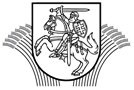 LIETUVOS RESPUBLIKOS ŽEMĖS ŪKIO MINISTRASĮSAKYMASDĖL ŽEMĖS ŪKIO MINISTRO 2015 M. BALANDŽIO 20 D. ĮSAKYMO NR. 3D-287 „DĖL PROJEKTŲ, FINANSUOTINŲ PAGAL LIETUVOS KAIMO PLĖTROS 2014–2020 METŲ PROGRAMOS PRIEMONES, ATRANKOS KOMITETŲ SUDARYMO“ PAKEITIMO2017 m. lapkričio 2 d. Nr. 3D-703VilniusP a k e i č i u  Lietuvos Respublikos žemės ūkio ministro 2015 m. balandžio 20 d. įsakymą Nr. 3D-287 „Dėl projektų, finansuotinų pagal Lietuvos kaimo plėtros 2014–2020 metų programos priemones, atrankos komitetų sudarymo“:1. Pakeičiu 15 punktą ir jį išdėstau taip: „15. XV – išvadoms dėl projektų pagal Programos priemonės „Pagrindinės paslaugos ir kaimų atnaujinimas kaimo vietovėse“ veiklos srities „Parama investicijoms į visų rūšių mažos apimties infrastruktūrą“ ir „Parama investicijoms į kaimo kultūros ir gamtos paveldą, kraštovaizdį“ teikti:Rolandas Taraškevičius – žemės ūkio viceministras, komiteto pirmininkas;Jurgita Stakėnienė – Žemės ūkio ministerijos (ŽŪM) Kaimo plėtros departamento direktorė, komiteto pirmininko pavaduotoja (jos nesant – Mindaugas Palionis, ŽŪM Kaimo plėtros departamento direktoriaus pavaduotojas);Giedrė Andriuškevičė – Regioninės plėtros departamento prie Vidaus reiklų ministerijos Techninės paramos administravimo ir veiklos koordinavimo skyriaus vyriausioji specialistė (jos nesant – Ramunė Abromavičienė, Regioninės plėtros departamento prie Vidaus reiklų ministerijos Techninės paramos administravimo ir veiklos koordinavimo skyriaus vyriausioji specialistė);Vidmantas Bezaras – Aplinkos ministerijos Gamtos apsaugos ir miškų departamento Saugomų teritorijų ir kraštovaizdžio skyriaus vedėjas (jo nesant – Tomas Tukačiauskas, Aplinkos ministerijos Gamtos apsaugos ir miškų departamento Saugomų teritorijų ir kraštovaizdžio skyriaus vyriausias);Ilona Javičienė – ŽŪM Kaimo plėtros departamento Alternatyviosios veiklos skyriaus patarėja;Rasa Kiūdytė – Nacionalinės mokėjimo agentūros prie Žemės ūkio ministerijos direktoriaus vyriausioji patarėja (narė stebėtoja) (jos nesant – Giedrė Puidokienė, Nacionalinės mokėjimo agentūros prie Žemės ūkio ministerijos Kaimo plėtros ir žuvininkystės programų departamento direktoriaus pavaduotoja); Sonata Kisielienė – Lietuvos Respublikos žemės ūkio rūmų Kaimo plėtros ir informavimo skyriaus vedėja (narė stebėtoja) (jos nesant – Simona Švoilaitė, Lietuvos Respublikos žemės ūkio rūmų Kaimo plėtros ir informavimo skyriaus vyriausioji specialistė);Remigijus Lipkevičius – Lietuvos automobilių kelių direkcijos prie Susisiekimo ministerijos Projektų įgyvendinimo ir techninės priežiūros skyriaus vedėjo pavaduotojas, laikinai einantis Vietinės reikšmės kelių administravimo skyriaus vedėjo pareigas (jo nesant – Miroslav Javorovič, Lietuvos automobilių kelių direkcijos prie Susisiekimo ministerijos Valstybinės reikšmės kelių ir tiltų planavimo skyriaus patarėjas, laikinai einantis skyriaus vedėjo pareigas);Gintarė Muzikevičienė – ŽŪM Teisės departamento Teisėkūros ir atstovavimo skyriaus vyriausioji specialistė (jos nesant – Rūta Slidžiauskaitė, ŽŪM Teisės departamento Teisėkūros ir atstovavimo skyriaus vyriausioji specialistė);Daiva Nazarovienė – Kultūros ministerijos Strateginio planavimo ir kontrolės departamento Europos Sąjungos paramos skyriaus vedėja (jos nesant – Dovilė Maliauskienė, Kultūros ministerijos Strateginio planavimo ir kontrolės departamento Europos Sąjungos paramos vyriausioji specialistė);Ričardas Sabaliauskas – Vidaus reikalų ministerijos Regioninės politikos departamento Regioninės politikos strateginio koordinavimo skyriaus vedėjas (jo nesant – Jūratė Žygienė, Vidaus reikalų ministerijos Regioninės politikos departamento Europos regioninės plėtros fondo skyriaus vyriausioji specialistė);Raimonda Stankevičiūtė-Vilimienė – Rokiškio rajono vietos veiklos grupės pirmininkė (narė stebėtoja) (jos nesant – Violeta Jankauskienė, Vilniaus rajono vietos veiklos grupės pirmininkė, Vietos veiklos grupių tinklo pirmininkė); Gediminas Vaičionis – Lietuvos savivaldybių asociacijos patarėjas kaimo ir teritorijų planavimo klausimais (narys stebėtojas) (jo nesant – Jonas Mickus, Lietuvos savivaldybių asociacijos patarėjas švietimo ir kultūros klausimais);Snieguolė Valiulienė – ŽŪM Kaimo plėtros departamento Alternatyviosios veiklos skyriaus vyriausioji specialistė;Diana Varnaitė – Kultūros paveldo departamento prie Kultūros ministerijos direktorė (jo nesant – Indrė Baliulytė, Kultūros paveldo departamento prie Kultūros ministerijos Apskaitos paveldotvarkos planavimo skyriaus vyriausioji specialistė);Inga Venciulytė – ŽŪM Kaimo plėtros departamento Alternatyviosios veiklos skyriaus vedėja;Birutė Zurlienė – Lietuvos Respublikos socialinės apsaugos ir darbo ministerijos Šeimos ir bendruomenių departamento Bendruomenių reikalų skyriaus vedėja (jos nesant – Jurgita Laugminė, Lietuvos Respublikos Socialinės apsaugos ir darbo ministerijos Šeimos ir bendruomenių departamento Bendruomenių reikalų skyriaus vyriausioji specialistė).“Žemės ūkio ministras				        Bronius Markauskas